Муниципальное казенное общеобразовательное учреждение«Чилгирская средняя общеобразовательная школа»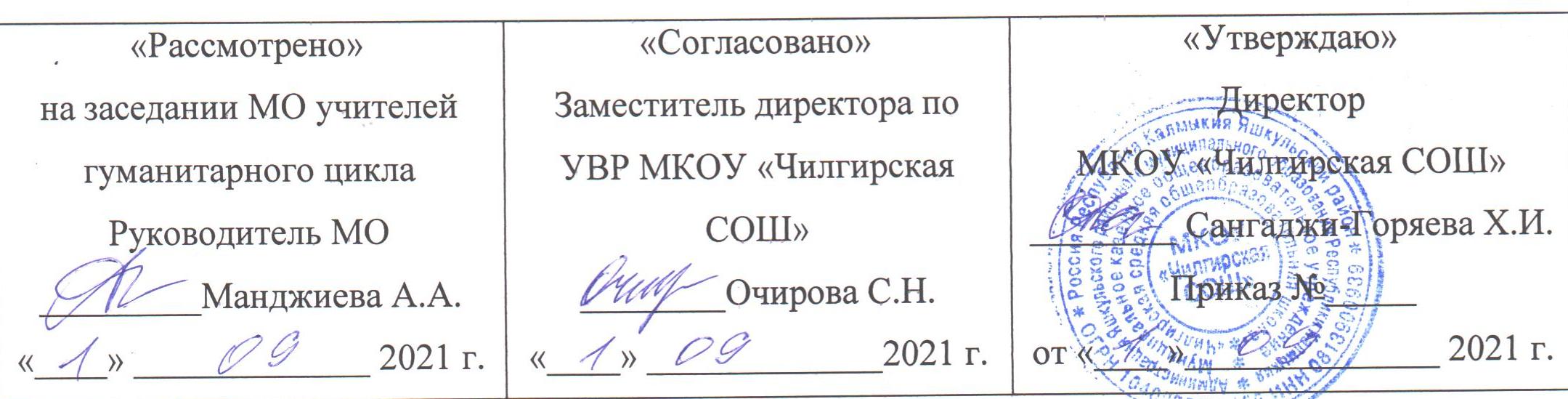 РАБОЧАЯ ПРОГРАММАпо предмету (курсу) «Иностранный язык» (английский язык)для  5  классана 2021- 2022 учебный годСоставитель: учитель английского языкаДжугрунова Майя БорисовнаПояснительная записка    Рабочая программа по английскому языку в 5 классе составлена на основе следующих нормативных документов:- Федерального компонента государственного стандарта общего образования по иностранным языкам,- Примерных программ по иностранным языкам,- Федерального  базисного учебного плана общеобразовательных учреждений, -Федерального перечня учебников, утвержденного приказом Минобрнауки РФ, рекомендованных (допущенных) к использованию в образовательном процессе в общеобразовательных учреждениях на 2017/2018 учебный год,- Учебного плана МКОУ СОШ  «Чилгирская школа»  на 2021-2022 учебный год, который отводит на изучение предмета 68   часов за один год обучения в 2  классе, в неделю – 2 часа.-Авторской программы В.Г. Апалькова, Ю.Е. Ваулиной,  О.Е Подоляко, по английскому языку для 5-9 кл. общеобразовательных учреждений. - Москва: Просвещение, 2012 г.Цели обучения английскому языку    Изучение иностранного языка в целом и английского в частности в основной школе направлено на достижение следующих целей:     развитие иноязычной коммуникативной компетенции в совокупности ее составляющих – речевой, языковой, социокультурной, компенсаторной, учебно-познавательной:– развитие коммуникативных умений в четырех основных видах речевой деятельности (говорении, аудировании, чтении, письме);– овладение новыми языковыми средствами (фонетическими, орфографическими, лексическими, грамматическими) в соответствии c темами, сферами и ситуациями общения, отобранными для основной школы; освоение знаний о языковых явлениях изучаемого языка, разных способах выражения мысли в родном и изучаемом языке;– приобщение учащихся к культуре, традициям и реалиям стран/страны изучаемого иностранного языка в рамках тем, сфер и ситуаций общения, отвечающих опыту, интересам, психологическим особенностям учащихся, формирование умения представлять свою страну, ее культуру в условиях иноязычного межкультурного общения;– развитие умений выходить из положения в условиях дефицита языковых средств при получении и передаче информации;– дальнейшее развитие общих и специальных учебных умений; ознакомление с доступными учащимся способами и приемами самостоятельного изучения языков и культур, в том числе с использованием новых информационных технологий;развитие и воспитание у школьников понимания важности изучения иностранного языка в современном мире и потребности пользоваться им как средством общения, познания, самореализации и социальной адаптации; воспитание качеств гражданина, патриота; развитие национального самосознания, стремления к взаимопониманию между людьми разных сообществ, толерантного отношения к проявлениям иной культуры.Требования к уровню подготовки учащихся 5 классаВ результате изучения английского языка ученик 5 класса должен      Знать/понимать:основные значения изученных лексических единиц (слов, словосочетаний); основные способы словообразования (аффиксация, словосложение, конверсия);особенности структуры простых и сложных предложений; интонацию различных коммуникативных типов предложений;признаки изученных грамматических явлений (видо-временных форм глаголов, модальных глаголов и их эквивалентов, артиклей, существительных, степеней сравнения прилагательных и наречий, местоимений, числительных, предлогов);основные нормы речевого этикета (реплики-клише, наиболее распространенная оценочная лексика), принятые в стране изучаемого языка;      Уметь:рассказывать о себе, своей семье, друзьях, своих интересах и планах на будущее, сообщать краткие сведения о своем городе/селе, о своей стране и стране изучаемого языка;делать краткие сообщения, описывать события/явления (в рамках пройденных тем), передавать основное содержание, основную мысль прочитанного или услышанного. понимать основное содержание кратких, несложных аутентичных прагматических текстов и выделять для себя значимую информацию;понимать основное содержание несложных аутентичных текстов, относящихся к разным коммуникативным типам речи (сообщение/рассказ), уметь определить тему текста, выделить главные факты в тексте, опуская второстепенные.читать аутентичные тексты с пониманием основного содержания (определять тему, выделять основную мысль, выделять главные факты, устанавливать логическую последовательность основных фактов текста);читать несложные аутентичные тексты разных жанров с полным и точным пониманием, читать текст с выборочным пониманием нужной или интересующей информации;заполнять анкеты и формуляры;писать поздравления, личные письма с опорой на образец.    Использовать приобретенные знания и умения в практической деятельности и повседневной жизни для:создания целостной картины полиязычного, поликультурного мира,осознания места и роли родного и изучаемого иностранного языка в этом мире;приобщения к ценностям мировой культуры как через иноязычные источники информации, в том числе мультимедийные,ознакомления представителей других стран с культурой своего народа;осознания себя гражданином своей страны и мира.совершенствуют приемы работы с текстом, опираясь на умения,приобретенные на уроках родного языка (прогнозировать содержание текста по заголовку, данным к тексту рисункам, списывать текс т, выписывать отдельные слова и предложения из текста и т. п.);совершенствуют свои общеречевые коммуникативные умения,например, начинать и завершать разговор, используя речевые клише;поддерживать беседу, задавая вопросы и переспрашивая;учатся осуществлять самонаблюдение, самоконтроль, самооценку;учатся самостоятельно выполнять задания с использованиемкомпьютера (при наличии мультимедийного приложения).    Общеучебные и специальные учебные умения, универсальные учебные действия, а также социокультурная осведомленность осваиваются учащимися в процессе формирования коммуникативных умений в основных видах речевой деятельности.     В данной программе в соответствии с требования Стандарта в структуре планируемых результатов отдельными разделами представлены личностные и метапредметные результаты, поскольку их достижение обеспечивается всей совокупностью учебных предметов. Достижение предметных результатов осуществляется за счет освоения предмета «Английский язык», поэтому предметные результаты также сгруппированы отдельно и даются в наиболее развернутой форме.Календарно-тематическое планирование  №п/пТема урокаКол-во часов№п/пТема урокаКол-во часов1-4Английский  алфавит 45Числительные. (1-10). Имена16Цвета17Глаголы места18Классно-урочные выражения191а. Школа!1101b. Снова в школу!1111c. Любимые предметы1121d. Культуроведение.Школы в Англии113Spotlight в России -1. Школьная жизнь114Английский  в использовании-1.Приветствия115Проверь себя116Модульное тестирование по теме «Школьные будни»1172a. I'm from…Я из …1182b. Мои вещи1192с. Моя коллекция1202d. Культуроведение: Сувениры из Великобритании121Spotlight в России -2. Наша страна122Английский  в использовании – 2.Покупка сувениров123Проверь себя124Модульное тестирование по теме «Это я»1253a. Дома1263b. С новосельем!1273c. Моя комната128Spotlight в России – 3. Дома129Английский в использовании –3.Осмотр дома1303d. Уголок культуры.Типичный английский дом131Проверь себя132Модульное тестирование по теме «Мой дом- моя крепость»1334 a. Моя семья1344b. Кто есть кто?1354c.Знаменитые люди1364d. Уголок культуры. Американские «теле-семьи»137Spotlight в России – 4. Увлечения138Английский в использовании –4.Описание людей139Проверь себя140Модульное тестирование по теме «Семейные узы»1415a. Удивительные создания1425b. В зоопарке1435с. Мой питомец1445d. Культуроведение. Лохматые друзья45Spotlight в России – 5. Животные146Английский в использовании –5. Посещение ветеринарной лечебницы147Проверь себя148Модульный тест по теме «Животные со всего света»1496a. Подъем!1506b. На работе1516c. Выходные1526d. Культ.Главные достопримечательности153Spotlight в России – 6. Слава154Англ в использ-6.Приглашение к действию155Дом чтение –6. Солнечные часы156Проверь себя57Модульное тестирование по теме «С утра до вечера»587a. Год за годом1597b. Одевайся правильно1607c. Здорово!1617d. Культуроведение. Климат Аляски162Spotlight в России – 7. Времена года163Английский  в использовании-7.Покупка одежды164Дом чтение –7. Ну и погода!165Проверь себя166Модульное тестирование по теме «В любую погоду»1678a. Праздники1688b. Готовим сами!1698c. У меня день рождения!1708d. Культуроведение. День Благодарения171Spotlight в России –8. Праздники и гуляния172Английский  в использовании-8.Заказ блюд в ресторане173Дом чтение –8. Когда я готовлю на кухне 174Проверь себя175Модульное тестирование по теме «Особые дни»1769a. За покупками1779b. Давай пойдем...1789c. He пропустите!1799d. Уголок культуры.Оживленные места Лондона180Spotlight в России –9.Музей игрушки в Сергиевом Посаде181Английский  в использовании-9.Как пройти ... ?182Домашнее чтение –9. Математика183Проверь себя184Модульное тестирование по теме «Жить в ногу со временем»18510a. Путешествия и отдых18610b. Летние Удовольствия18710c. Просто записка..18810d. Уголок культуры. Поехали!189Spotlight в России -10. Увидимся в летнем лагере!190Английский  в использовании-10.Как взять напрокат (вело/авто)191Дом чтение –10. География192Проверь себя193Модульное тестирование по теме «Каникулы»194Итоговая  промежуточно -  аттестационная  контрольная  работа за курс английского языка  в 5 классе195-102Резервные уроки8Итого102